软件名称：上课堂小程序版本号：V1.0软件文档（用户手册）一．登录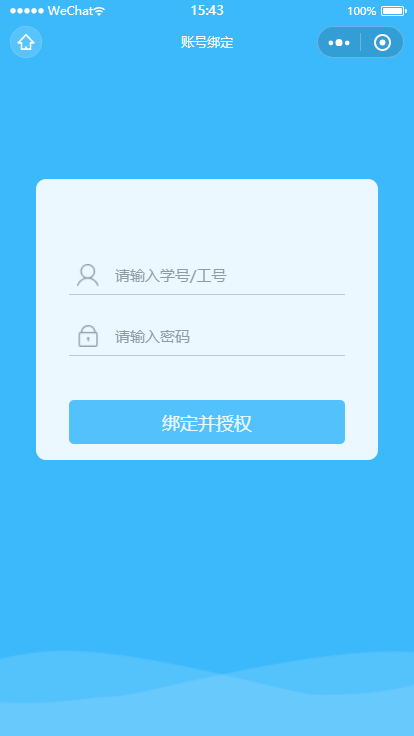 页面说明：                                                                                                                                                                                                                                                                                                                                                                                                                                                                                                                                                                                                                                                                                                                                                                                                                                                                                                                                                                                                                                                                                                                                                                                                                                                                                                                                                                                                                                                                                                                                                                                                                                                                                                                                                                                                                                                                                                                                                                                                                                                                                                                                                                                                                                                                                                                                                                                                                                                                                                                                                                                                                                                                                                                                                                                                                                                                                                                                                                                                                                                                                                                                                                                                                                                                                                                                                                                                                                                                                                                                                                                                                                                                                                                                                                                                                                                                                                                                                                                                                                                                                                                                                                                                                                                                                                                                                                                                                                                                                                                                                                                                                                                                                                                                                                                                                                                                                                                                                                                                                                                                                                                                                                                                                                                                                                                                                                                                                                                                                                                                                                                                                                                                                                                                                                                                                                                                                                                                                                                                                                                                                                                                                                                                                                                                                                                                                                                                                                                                                                                                                                                                                                                                                                                                                                                                                                                                                                                                                                                                                                                                                                                                                                                                                                                                                                                                                                                                                                                                                                                                             1、页面中间显示学号/工号和密码输入框。2、功能按钮：【绑定并授权】按钮。输入正确的学号/工号和密码，点击【绑定并授权】按钮，弹出微信授权页面,如下图所示：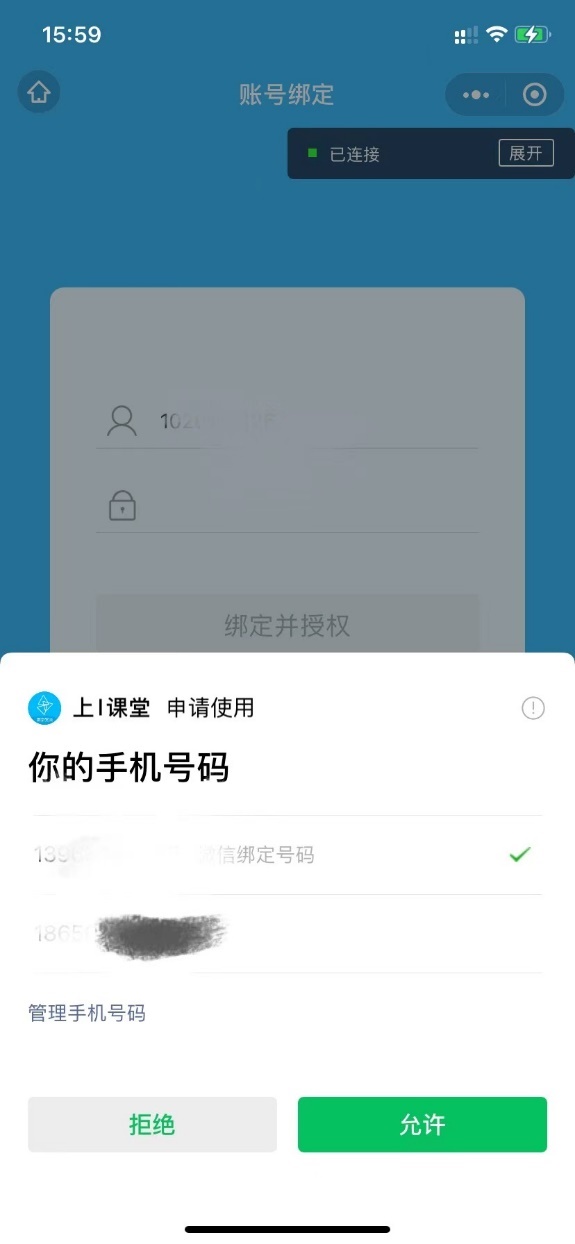 1、点击【拒绝】按钮，返回到登陆页面。2、点击【允许】按钮，页面跳转到个人主界面。二．主界面老师成功登录小程序后，自动跳转至个人主界面，如下图所示：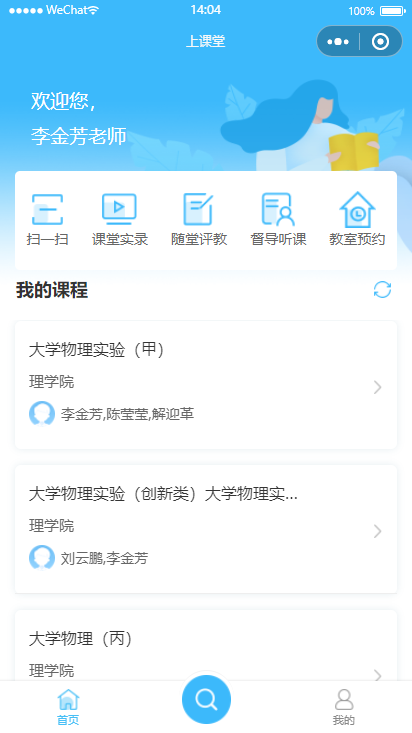 页面说明：1、界面分上中下三部分。2、上方显示【扫一扫】、【课堂实录】、【随堂评教】、【督导听课】、【教室预约】按钮。3、中间显示“我的课程”课程卡片。4、底部显示【首页】、【】、【我的】按钮。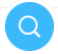 2.3查询功能点击界面下方【】按钮显示隐藏的查询功能，如下图所示：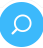 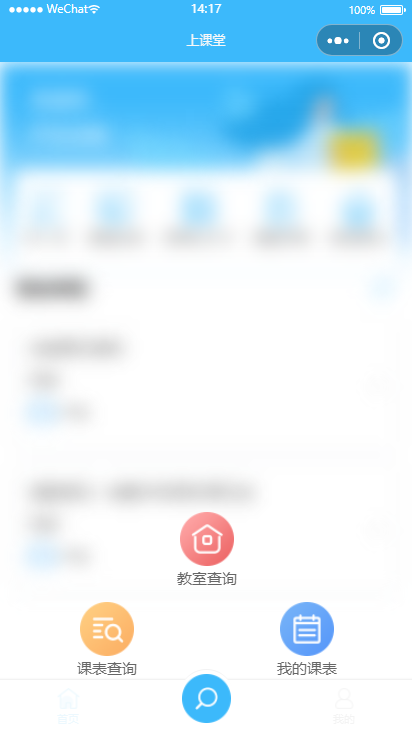 页面说明：1、显示【课表查询】、【教室查询】、【我的课表】功能按钮。2、点击页面中【】按钮显示的功能按钮收回返回上一界面。2.3.1课表查询点击【课表查询】，进入到课表查询页面，如下图所示：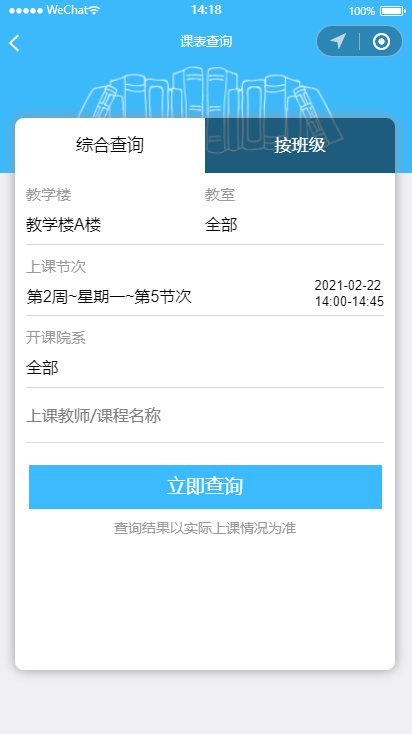 页面说明：1、页面中显示“综合查询”、“按班级”两个查询方式。2、“综合查询”可以通过选择填写，教学楼、教室、上课节次、开课院系、上课教师/课程名称信息后点击【立即查询】按钮进行查询。3、点击【按班级】显示按班级查询界面，如下图所示：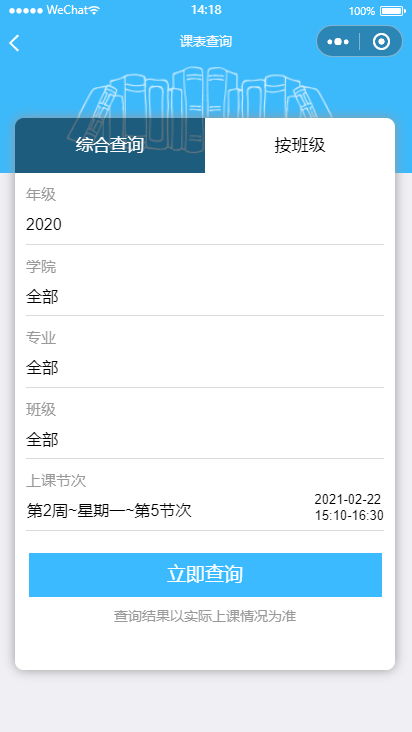 页面说明：1、按班级查询可通过选择，年级、学院、专业、班级、上课节次信息后点	击【立即查询】按钮进行查询。2、上述条件中“年级”和“上课节次”信息默认显示当前学年和当前节次	的信息，时间不在节次内的显示下一节次的信息。3、点击页面左上角【】按钮回到上一页面。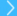 2.3.2教室查询点击【教室查询】，页面跳转到教室查询页面，如下图所示：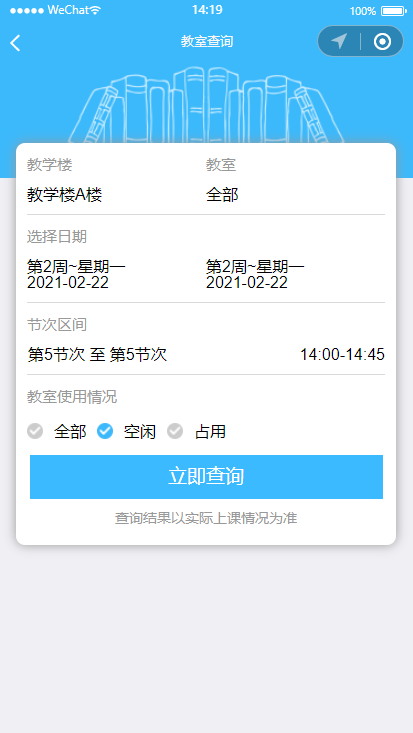 页面说明：1、选择项显示：教学楼、教室、选择日期、节次区间（第几节次至第几节次，右侧显示具体时间）。2、教室使用情况单选按钮显示：【全部】、【空闲】、【占用】，默认选中【空闲】状态。3、下方显示功能按钮：【立即查询】按钮。4、点击教学楼选项，右侧弹出教学楼和教室选项，如下图所示：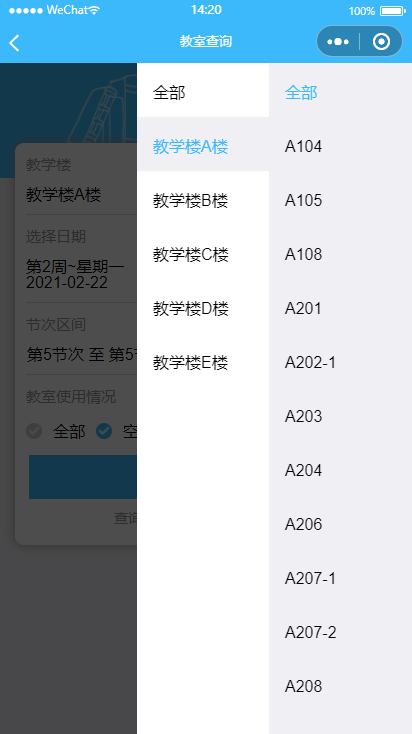 页面说明：1、弹框左侧栏显示全部教学楼，如果教学楼栏选择全部则右侧不显示教室。2、弹框右侧栏显示教室。3、点击教室选项，右侧同点击教学楼选项显示一样弹出教学楼和教室选项栏。4、点击日期选项，下方弹出日期选项栏，如下图所示：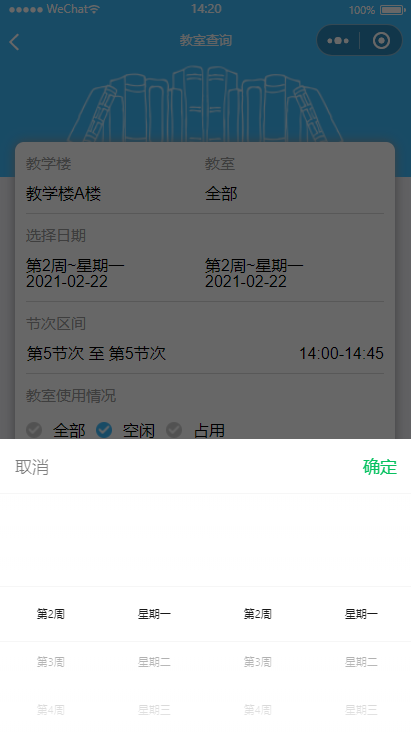 页面说明：1、弹框上方显示功能按钮：左侧显示【取消】按钮、右侧显示【确定】按钮。2、页面下方选项栏显示：左侧显示第几周选项、右侧显示星期几选项。点击节次区间选项，下方弹出节次区间选项栏，如下图所示：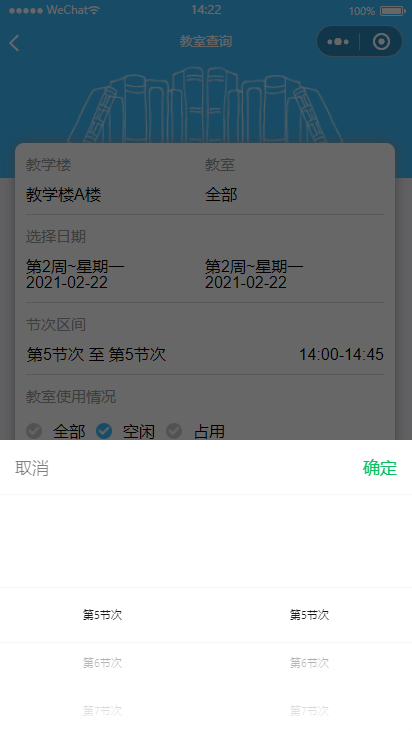 页面说明：1、弹框上方显示功能按钮：左侧显示【取消】按钮、右侧显示【确定】按钮。2、页面下方选项栏显示：左侧显示第几节次选项、右侧显示第几节次选项。2.3.2.1空闲教室列表输入要查询的信息，教室使用情况选择【空闲】，点击【立即查询】按钮，页面跳转到教室列表页面，如下图所示：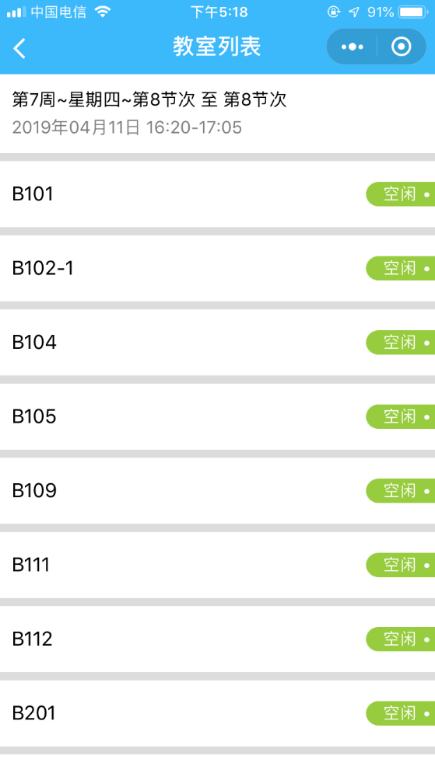 页面说明：1、上面显示第几周、星期几、第几节次至第几节次，具体日期及时间和时间。2、下面显示该节次时间范围内所有空闲的教室。3.3.2.2占用教室列表教室使用情况选择【占用】，点击【立即查询】按钮，页面跳转到教室列表页面，如下图所示：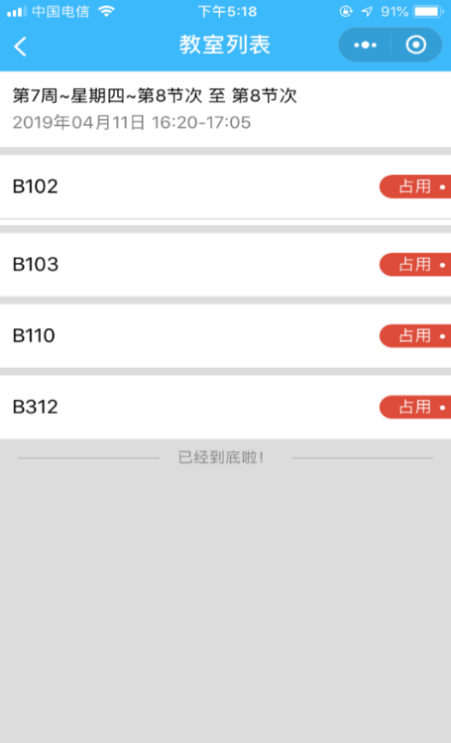 页面说明：1、上面显示第几周、星期几、第几节次至第几节次，具体日期及时间和时间。2、下面显示该节次时间范围内所有被占用的教室。3、点击【占用】，显示该班级被占用详情，第几节次、授课教室、上课课程、开课院系、选课人数、上课班级，如下图所示：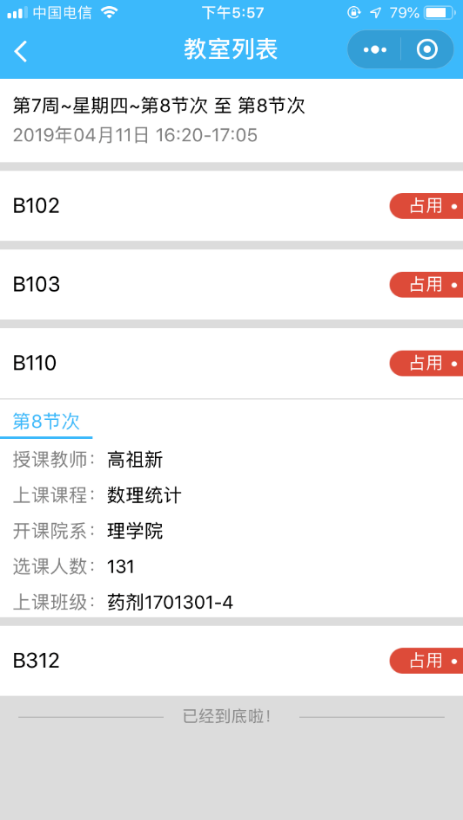 4、点击【占用】，如果该教室被借用显示第几节次、教室借用，如下图所示：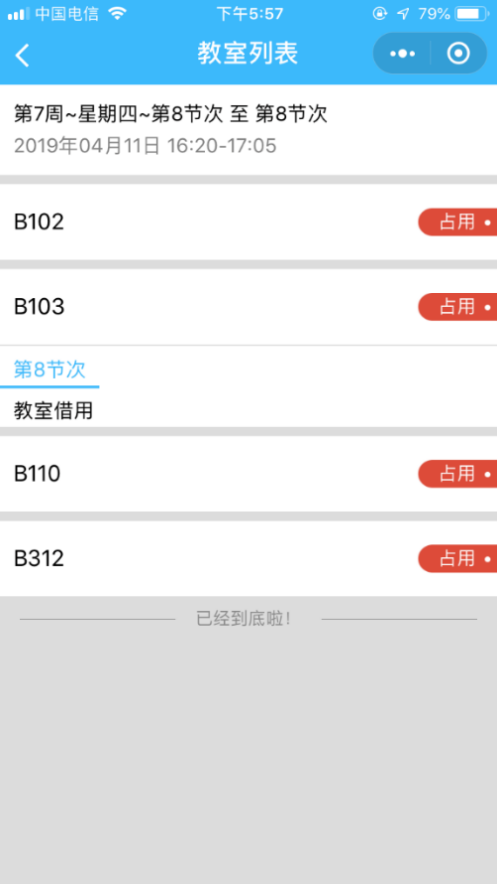 3.3.2.3全部教室列表教室使用情况选择【全部】，点击【立即查询】按钮，页面跳转到教室列表页面，如下图所示：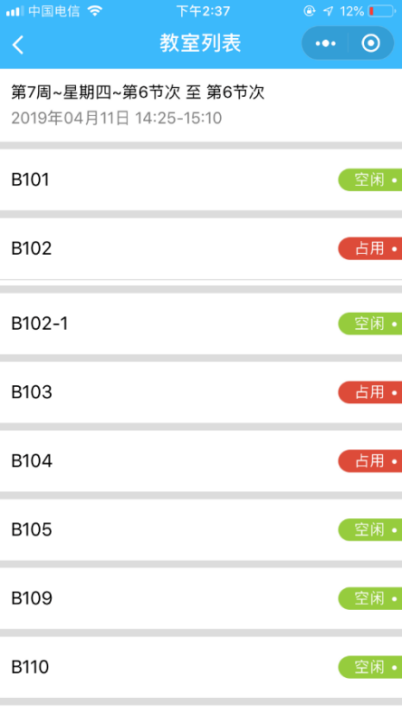 页面说明：1、上面显示第几周、星期几、第几节次至第几节次，具体日期及时间和时间。2、下面显示该节次时间范围内所有占用和空闲的教室。2.3.3我的课表2.3.3.1日课表点击【我的课表】，页面跳转到教室查询页面，如下图所示：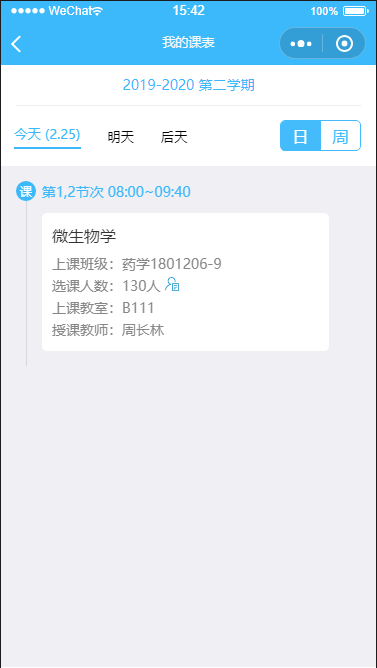 页面说明：1、页面最上方显示学期信息。2、学期下方显示日课表和周课表，进入后默认显示的日课表。3、日课表中显示今、明、后三天的课程表，默认显示今天的课程表，点击后切换查看这3天的课表。2.3.3.2周课表选择【周】课表属性切换成周课表，如下图所示：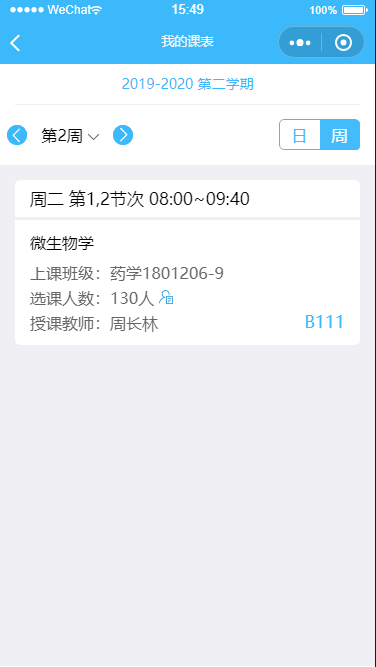 页面说明：1、周课表学期信息下方显示类型为周次，默认显示当前周。2、周次下方显示周课表。3、点击周次显示周次选择条，如下图所示：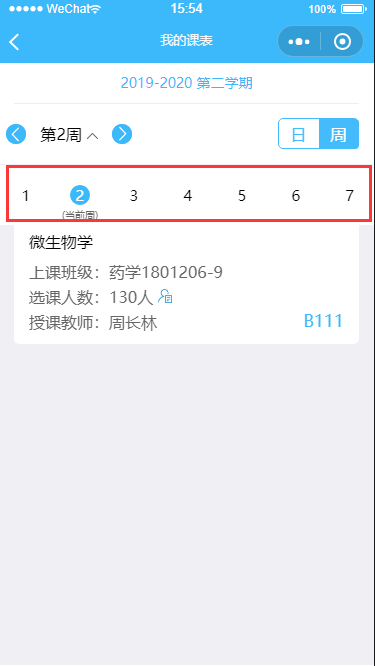 页面说明：1、周次条可横向滑动显示学期内所有周。2、当前周次下显示有“当前周”字样。3、选择好周次后下方显示对应周次周课表。2.4我的点击【我的】按钮，进入个人信息页面，如下图所示：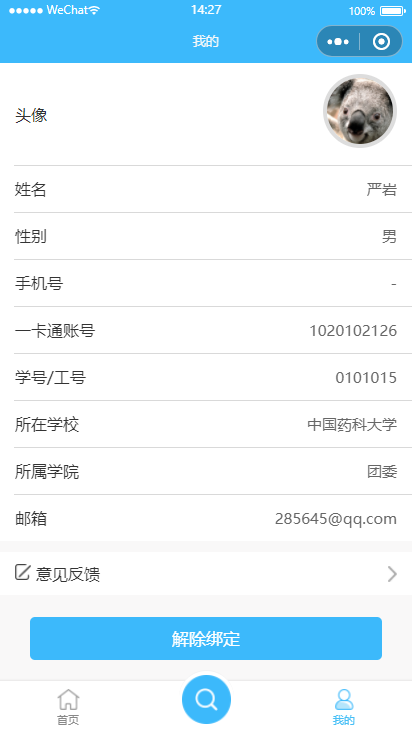 页面说明：页面字段包括：头像、姓名、性别、手机号、一卡通账号、学号/工号、所在学校、所属学院、【意见反馈】、【解除绑定】按钮。2.4.1意见反馈点击【意见反馈】，显示“意见反馈”页面，如下图所示：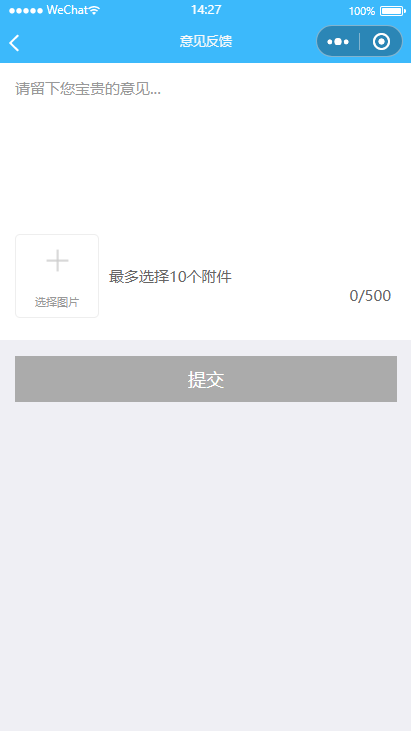 页面说明：1、输入框最多可输入500个字符，最多可上传10个附件。2、未输入意见时，【提交】按钮为灰色不可点击。2.4.2解除绑定点击【解除绑定】按钮，弹出确定解除绑定提示框，如下图所示：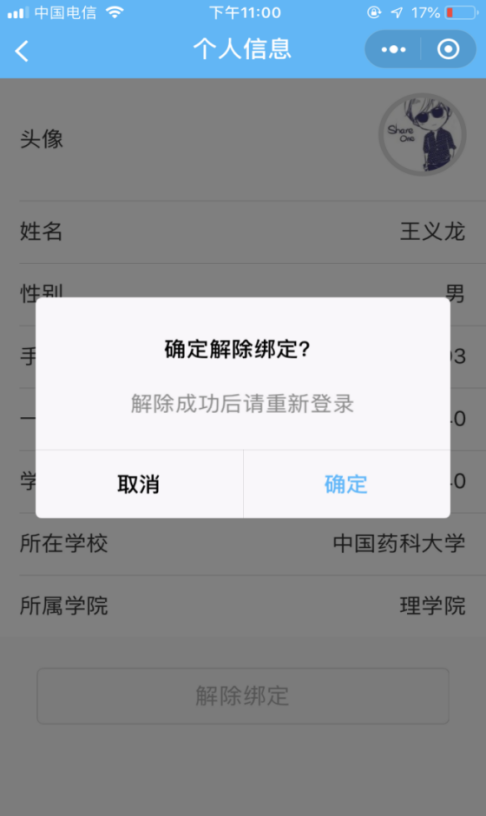 页面说明：1、点击【取消】按钮，返回到个人信息页面。2、点击【确定】按钮，页面跳转到登陆页面。三、功能模块3.1扫一扫点击扫一扫，页面跳转到扫一扫页面，如下图所示：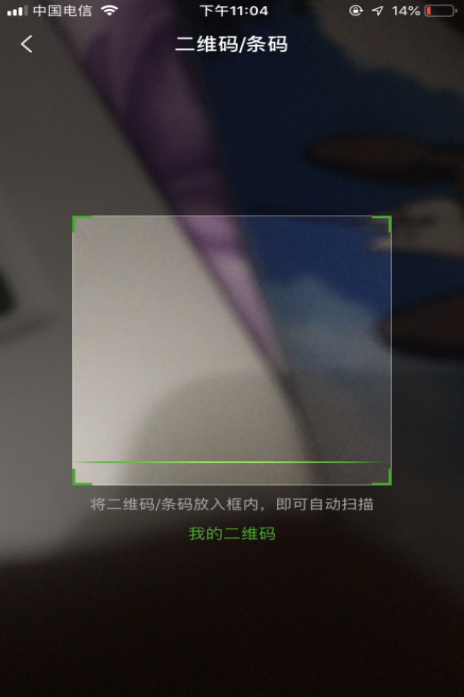 页面说明：1、【】返回按钮，二维码/条码标题。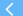 2、扫描二维码框。3.2课堂实录点击【课堂实录】进入课堂实录界面，如下图所示：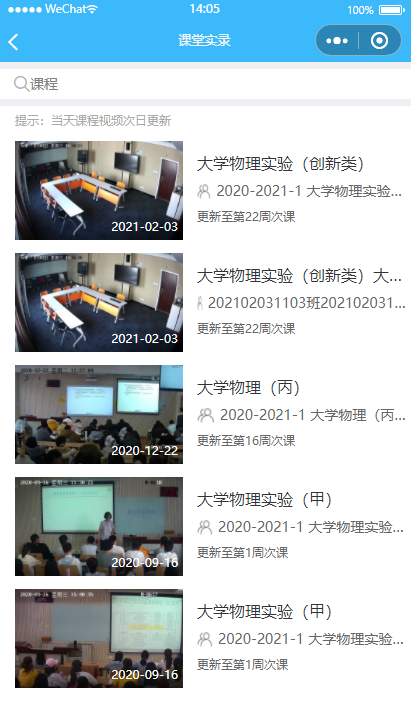 页面说明：1、页面列表中显示学生所有课程的点播视频。2、学生可通过页面上方的查询框对课程或老师进行查询。3、视频卡片中显示对应的课程、老师，以及视频更新的最新课次和学生以观看到的课次。4、点击视频卡片，进入课程点播视频播放页面，如下图所示：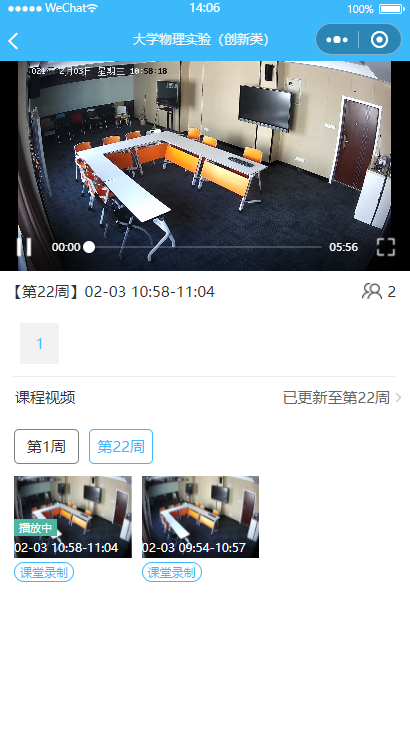 页面说明：1、页面中从第一次课的第一段自动开始播放。2、视频播放画面右下方实时显示在线观看。3、在课次下存在多段课程视频时显示有段数，段数过多时可横向滑动段数进行查看。4、点击课次后，自动播放该课次的第一段视频。5、点击段数后播放对应的段数视频。3.3随堂评教老师可通过登录上课堂小程序发起评教活动。3.3.1开始点击【随堂评教】进入随堂评教页面，可以看到当前时间可以发起的活动，如下图所示：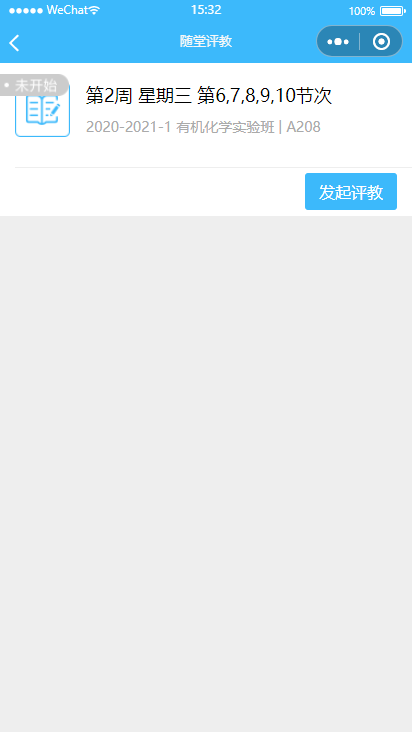 页面说明：1、活动的信息包括活动状态、课程节次、课程学期、班级名称、教室名称。2、未开始的活动，点击【发起评教】可以发起活动，弹出提示“发起成功”。3.3.2进行中点击【发起评教】跳转界面如下图所示：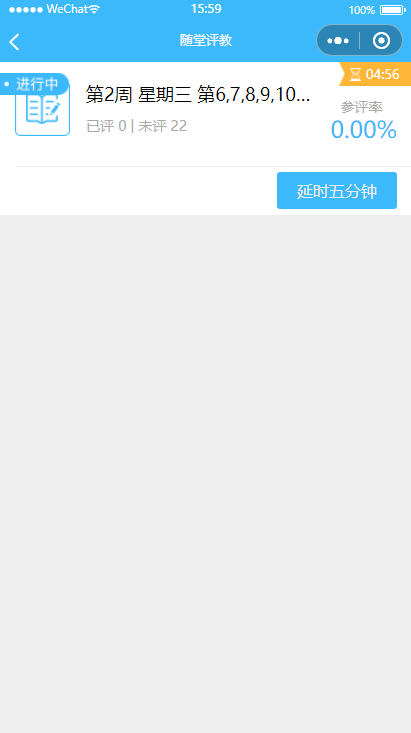 页面说明：1、活动状态变更为“进行中”。2、卡片显示活动状态、课程节次、评教倒计时、已评和未评数、参评率、【延时五分钟】按钮。3.3.3处理中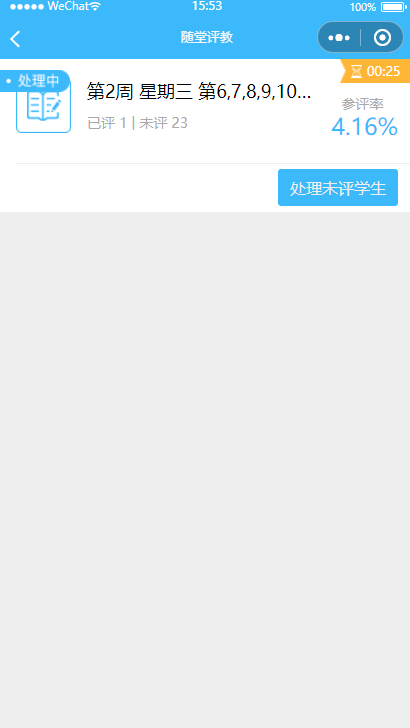 页面说明：1、评教时间结束则状态变为处理中。2、页面显示活动状态、处理倒计时、课程节次、已评和未评数、参评率、【处理未评学生】按钮。3、点击【处理未评学生】，界面跳转如下图所示：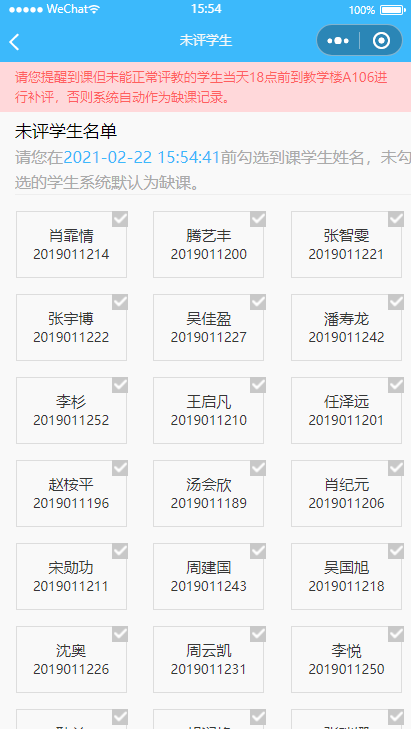 4、选中要处理的学生，点击【学生已到课】则退回到列表页。3.4教室预约3.4.1列表点击【教室预约】进入教室预约页面，如下图所示：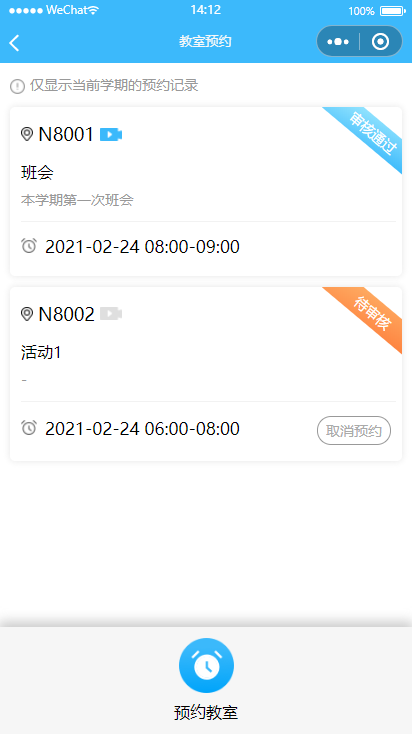 页面说明：1、页面显示教室活动预约卡片，卡片内容包含：教室名称、是否录制、活动名称、活动备注、活动时间、审核状态。2、页面底部显示【预约教室】按钮。3.4.2预约点击【预约教室】进入教室预约页面，如下图所示：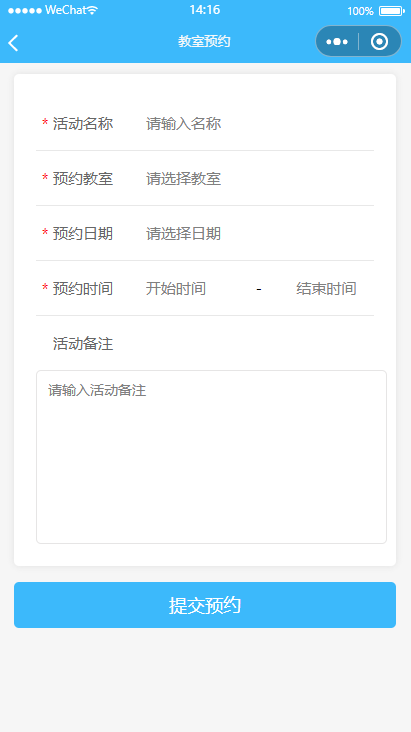 页面说明：1、页面显示教室预约所需填写的内容，包括：活动名称、预约教室、预约日期、预约时间、活动备注。2、页面下方为【提交预约】按钮。正确填写内容点击提交则提示提交成功。四、课程界面点击主界面中班级卡片，显示功能界面，如下图所示：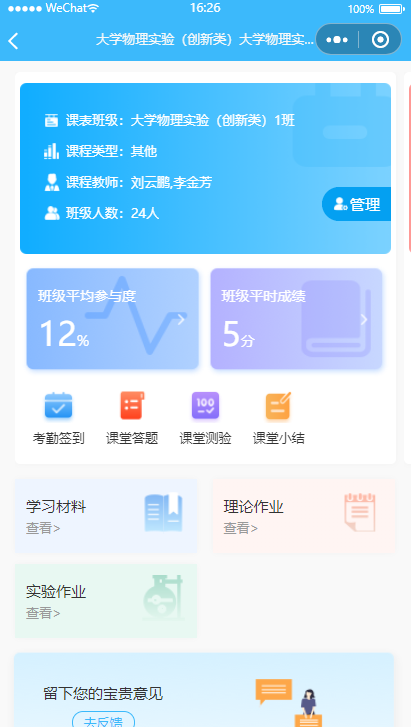 页面说明：1、页面上半部分显示班级卡片，卡片信息：班级类型-班级名称、课程类型、课程教师、班级人数和【管理】按钮。班级卡片可左右滑动切换，课表班级的卡片为蓝色，自由班级的卡片为淡红色。2、班级信息下方为班级平均参与度和班级平时成绩。3、页面中间部分显示【考勤签到】、【课堂答题】、【课堂测验】、【课堂小结】按钮。4、再下方为【学习材料】、【理论作业】、【实验作业】按钮。5、页面最下方为【去反馈】按钮，点击可进入意见反馈页面。学生端如下图所示：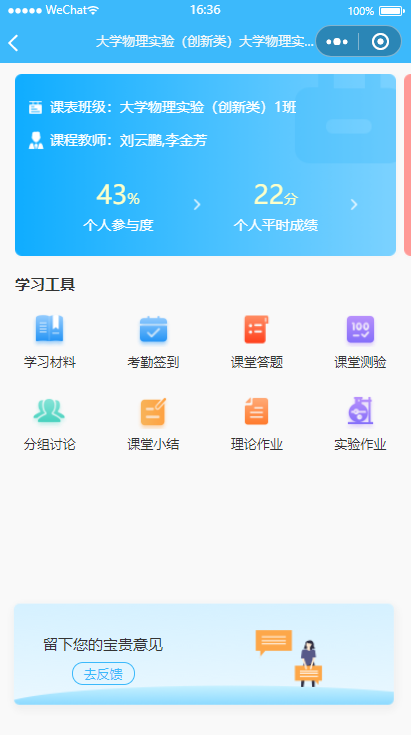 页面说明：1、页面上半部分显示班级信息：班级类型-班级名称、课程教师、个人参与度、个人平时成绩。班级卡片可左右滑动切换，课表班级的卡片为蓝色，自由班级的卡片为淡红色。2、班级信息下发为学习工具：【学习材料】、【考勤签到】、【课堂答题】、【课堂测验】、【分组讨论】、【课堂小结】、【理论作业】、【实验作业】按钮。3、页面最下方为【去反馈】按钮，点击可进入意见反馈页面。4.1参与度点击【班级平均参与度】进入班级平均参与度页面，如下图所示：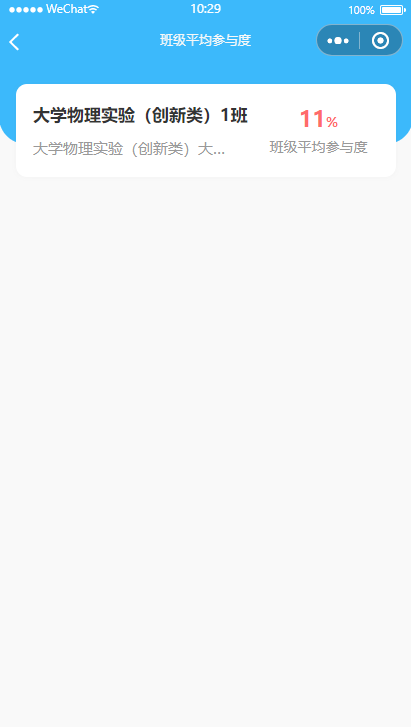 页面说明：1、页面上方显示班级名称、课程名称和班级平均参与度。2、参与度小于60%为红色，大于等于60%为蓝色。4.2平时成绩点击【班级平均成绩】进入班级平均成绩页面，如下图所示：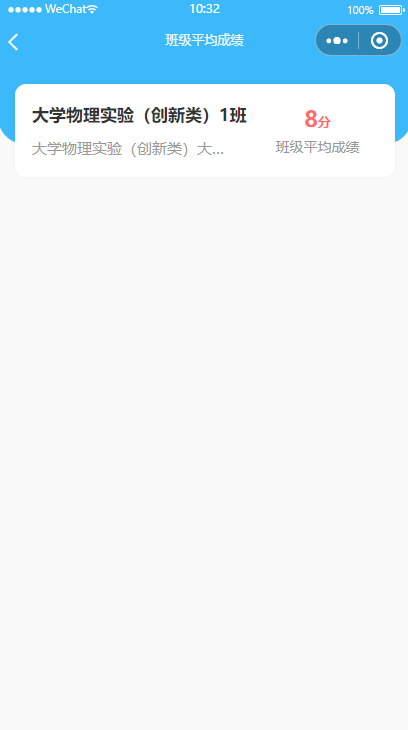 页面说明：1、页面上方显示班级名称、课程名称和班级平均成绩。2、成绩小于60为红色，大于等于60为蓝色。4.3 考勤签到4.3.1列表点击【考勤签到】进入考勤签到页面，如下图所示：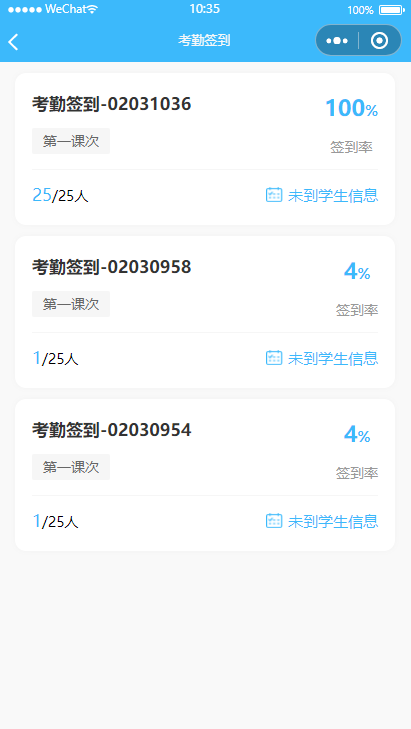 页面说明：1、页面显示 考勤活动卡片，内容包含：活动名称、课程、签到率、签到/总人数、【未到学生信息】按钮。4.3.2详情点击【未到学生信息】按钮显示未到学生，如下图所示：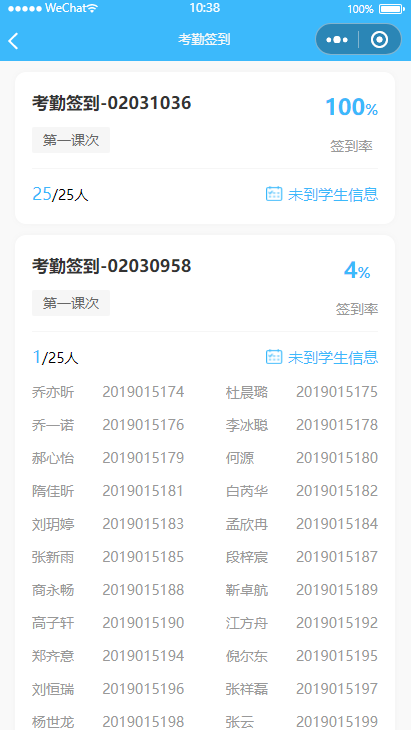 4.4 课堂答题4.4.1列表点击【课堂答题】按钮，进入课堂答题页面，如下图所示：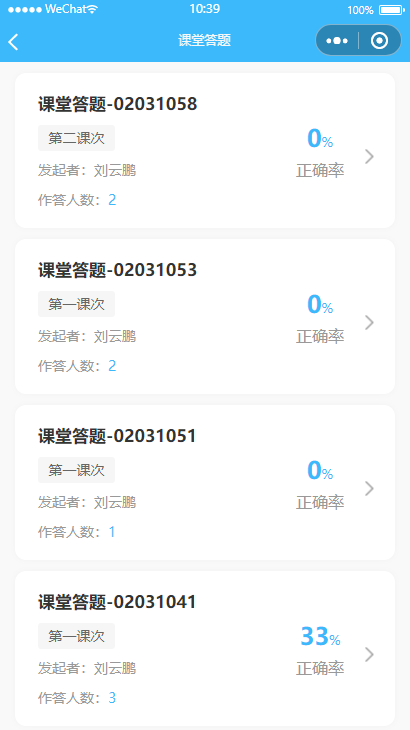 页面说明：1、页面显示答题活动列表，内容包含：活动名称、课次、发起者、作答人数、正确率。4.4.2详情点击进入活动详情页，如下图所示：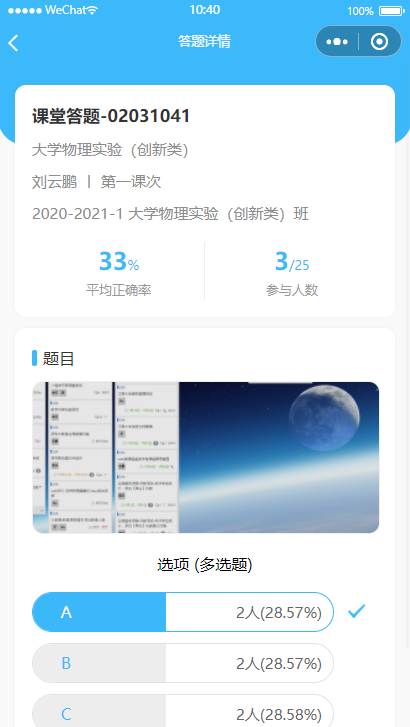 页面说明：1、页面上方显示答题活动基本信息。2、基本信息下方为平均正确率和参与人数。3、页面下方为题目及选项，各选项还会显示选择人数及比例，正确的选项会标蓝。4.5课堂测验4.5.1列表点击【课堂测验】按钮，进入课堂测验界面，如下图所示：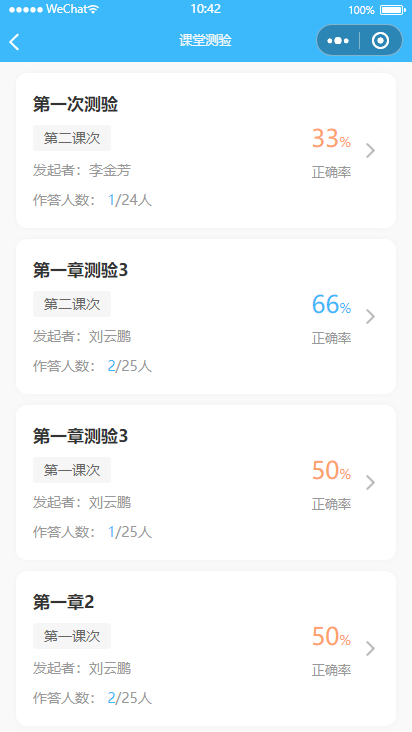 页面说明：1、页面显示测验活动列表，内容包含：测验名称、课次、发起者、作答人数/总人数、正确率。4.5.2详情点击进入测验活动详情页，如下图所示：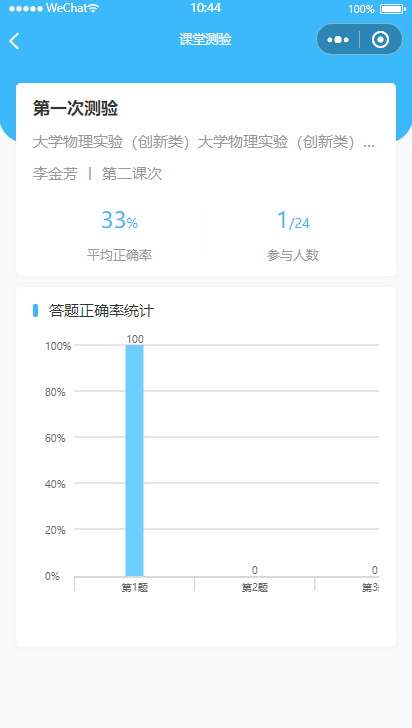 页面说明：1、页面上方显示测验基本信息。2、基本信息下方为平均正确率和参与人数。3、页面下方为答题正确率统计，显示每题的正确率。4.7课堂小结4.7.1列表点击【课堂小结】进入课堂小结页面，如下图所示：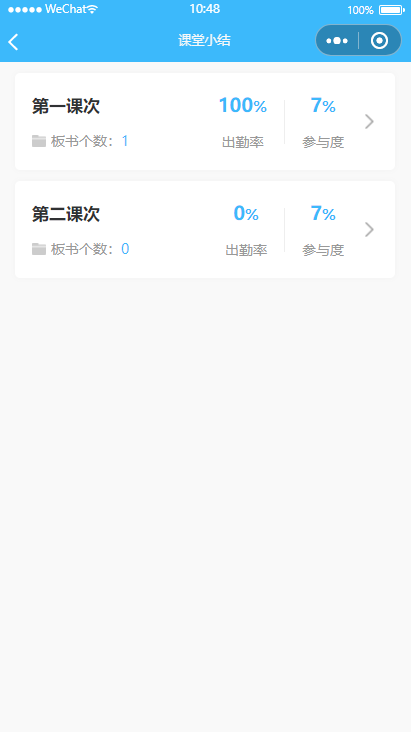 页面说明：1、页面显示课堂小结列表，内容包含：课程、板书个数、出勤率、参与度4.7.2详情点击进入课堂小结详情页，如下图所示：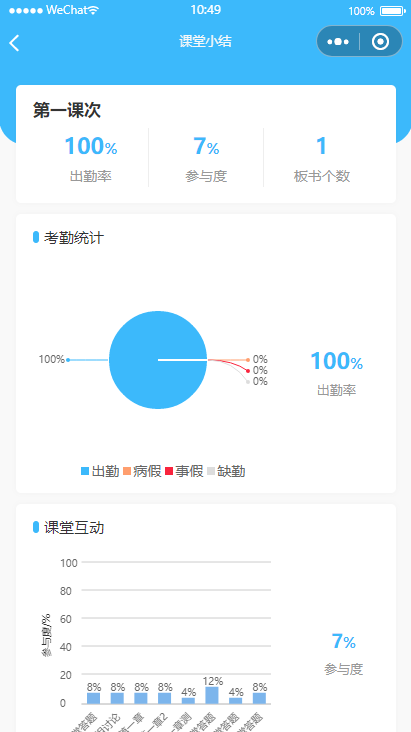 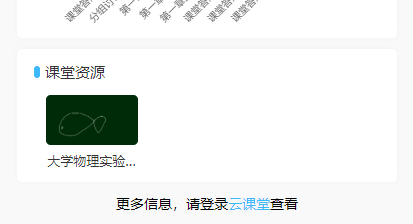 页面说明：1、页面上方显示出勤率、参与度和板书个数。2、页面下方为本课次各项活动的详情，包括：考勤统计、课堂互动、课堂资源。